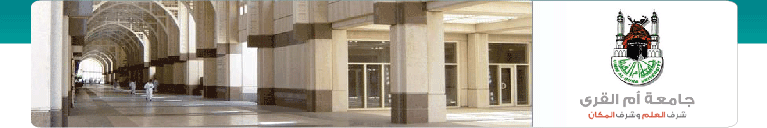      كلية التربيةقسم الإدارة التربوية والتخطيطتوصيف مقررات الدكتوراهPh.D Course SpecificationsBasic information Programme(s) on which the course is given to:كود المقرر / رمز المقرر : 234715القسم العلمي المسئول عن تدريس المقرر :الإدارة التربوية والتخطيط (أ) البيانات الأساسية :عنوان المقرر : بحوث العمليات واستخدام الحاسب الآلي في الإدارة .                                                عدد الساعات :   (  3    ) محاضرة  .   / :(   -  ) عملي . (ب) البيانات المهنية :1) الأهداف العامة للمقرر :- توعية الطالب بأهمية دراسة بحوث العمليات في تحقيق أهداف الإدارة التربوية .- تبصير الطالب بمدي الحاجة إلي استخدام البرامج الإحصائية المتقدمة في هذا المجال.- تمكين الطالب من التعرف علي كافة البرامج الإحصائية المستخدمة في بحوث العمليات.- تدريب الطالب علي نماذج التحليل متعدد الانحدار واستخدامه في معالجة قضايا بحوث العمليات وتطبيقاتها في مجال الإدارة التربوية .2) النتائج التعليمية المستهدفة للمقرر :أ - المعرفة والفهم ( المعلومات الأساسية والمفاهيم التي يجب أن يكتسبها من أكمل هذا البرنامج )أ1 مفاهيم نماذج التحليل متعدد الانحدار واستخداماتها في بحوث العمليات .أ2 وظائف بحوث العمليات في الإدارة التربوية .أ3 صعوبات استخدام نماذج التحليل متعدد الانحدار في تحقيق أهداف بحوث العمليات ب- المهارات الذهنية ( المهارات العقلية المكتسبة بواسطة الخريج عند إكماله البرنامج : التحليل – التفكير الاستنتاج – حل المشكلات )ب1 مهارات بناء نماذج التحليل متعدد الانحدار في بحوث العمليات.ب2 مهارات تجويد بحوث العمليات في قضايا الإدارة التربوية. ب3 المدخلات الرئيسة لنجاح الدارس في استخدام نماذج التحليل متعدد الانحدار في بحوث العمليات في مجال الإدارة التربوية . ت – المهارات المهنية والعملية المرتبطة بالقدرة علي استخدام المهارات الأكاديمية المكتسبة في تطبيقات عملية )ت1 مفاهيم ( خط الانتشار – المتغيرات الظاهرة والكامنة – خط المسار ) . ت2 مفاهيم ( معاملات بيتا – مربع معامل الارتباط المتعدد- الأثر المباشر وغير المباشر ) .ت3 التحقق من السياق الزمني لعلاقة السبب بالنتيجة وصحة العلاقات بين المتغيرات .ث – المهارات العامة (مهارات غير تخصصية ويمكن استخدامها فيما بعد في مجال العمل مثل التعلم الذاتي – التواصل الفعال- إدارة الوقت – التعليم عن بعد )ث1 جودة البيانات ودرجات تمثيل العينة للمجتمع الأصل .ث2 التمكن من مهارات الترميز وترتيب إدخال المتغيرات المستقلة في الأنموذج المقترح . ث3 وصف الظواهر التربوية المراد دراستها بدلالة متغيرات عليّة – أي سببية تفسر هذه الظاهرة تحت ظروف متعددة ، وبحيث يُمكن الاستدلال عليها مستقبلاً ومحاولة ضبطها قدر الإمكان .3) المحتويات4) أساليب التعليم والتعلم4-1 – المحاضرات .                                                        4-2- المناقشات .4-3- جلسات العصف الذهني .4-4- إعداد التقارير .                                                         5) أساليب تقييم الطلبة والنسبة المئوية لكل تقييم :5-1 – الامتحان التحريري لتقدير مدي استيعاب المحتوي                      (  70% )       5-2-  تكليفات كتابية لتقدير مدي التطبيقات وجودة الإعداد                    (  20 %  )5-3- اختبارات شفهية لتقدير مدي الفهم                                           (  10%  )المجموع                                                                            100%6) قائمة المراجع لهذا المقرر:6-1- صالح العقيلى ، وسامر الشايب . التحليل الإحصائي باستخدام برنامج   SPSS . عَمان :دار الشروق 1998م.        6-2- صالح أحمد مراد . الأساليب الإحصائية في العلوم النفسية والاجتماعية . القاهرة : الأنجلو المصرية 2000م .6-3- محمد الأصمعي محروس . نحو تطوير منهجية بحوث العمليات باستخدام البرامج الحاسوبية المعاصرة . جامعة أم القرى ، كلية التربية : قسم الإدارة التربوية والتخطيط ( تحت الطبع ). 6-4- رالف فان دسيلدورب ، دوين رشاردسن ، ولتر فولي ، اتخاذ القرارات التربوية من خلال بحوث العمليات ، ترجمة محمد عبد الله المنيع ، الرياض: دار العلوم للطباعة والنشر ، 1409هــ - 1989م .6-4- مواقع انترنت:Brace .N. SPSS – Version 8,9,10. London : Mc Millan ,LTD ,2000Keith .T. “Latent Variables Structural Equation Models :LISREL.1999منسق المقرر                                                 رئيس القسمأ.د / محمد الأصمعي محروس                                        د. / محمد بن معيض الوذينانيعدد الساعاتالمفرداتالوحدات6- بحوث العمليات : المفاهيم والأهداف والمجالات .- مدي أهمية البرامج الإحصائية المتقدمة في إنجاز بحوث العمليات .1- نحو اختيار برامج إحصائية متقدمة واستخدامها في بحوث العمليات .9- استخدام نماذج التحليل متعدد الانحدار في بحوث العمليات .- عمليات بناء نماذج التحليل متعدد الانحدار .2- بحوث العمليات واستخدامها في تطوير البحث التربوي .6 باستخدام PLS- خطوات بناء برنامج المسار نموذج أقل المربعات الجزئية في تطوير الإدارة التربوية .3- استخدام برنامج المسار في بحوث العمليات .6- أهم الصعوبات ومناقشة كيفية تحديدها- مقترحات لمواجهة صعوبات استخدام برنامج المسار في بحوث العمليات : تحديد المقترحات في ضوء بناء نماذج التحليل متعدد الانحدار .4- صعوبات استخدام برنامج المسار في بحوث العمليات ،وكيفية مواجهتها .12- بناء أنموذج بإحدى الإدارات التربوية .- بناء أنموذج حول إدارات التعليم الأساسي .- بناء أنموذج حول البيئات المدرسية.- بناء أنموذج باللغة الانجليزية حول إدارة مؤسسات تعليم الكبار . 5- تطبيقات